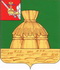 АДМИНИСТРАЦИЯ НИКОЛЬСКОГО МУНИЦИПАЛЬНОГО РАЙОНАПОСТАНОВЛЕНИЕ14.07.2020 года		                                                                                         № 617г. НикольскО внесении изменений в административный регламент предоставления муниципальной услуги по предоставлению отдельным категориям граждан земельных участков, находящихся  в муниципальной собственности либо государственная собственность  на которые не разграничена, в собственность бесплатно, утвержденный постановлением администрации Никольского муниципального района от 16.12.2019 №1292В соответствии с Законом Вологодской области от 02.06.2020 №4715-ОЗ «О внесении изменений в закон области «О бесплатном предоставлении в собственность отдельным категориям граждан земельных участков, находящихся в государственной или муниципальной собственности, на территории Вологодской области», руководствуясь Федеральным законом от 27.07.2010 №210-ФЗ «Об организации предоставления государственных и муниципальных услуг», статьей 33 Устава Никольского муниципального района, администрация Никольского муниципального района,ПОСТАНОВЛЯЕТ:1. Внести в административный регламент предоставления муниципальной услуги по предоставлению отдельным категориям граждан земельных участков, находящихся  в муниципальной собственности либо государственная собственность  на которые не разграничена, в собственность бесплатно, утвержденный постановлением администрации Никольского муниципального района от 16.12.2019 №1292, следующие изменения:1.1. подпункт 2.7.3 пункта 2.7 дополнить абзацем следующего содержания:«В отношении граждан, указанных в подпункте 1.2.1 пункта 1.2 настоящего регламента, уполномоченный орган запрашивает также сведения о лице, на чье имя выдано удостоверение многодетной семьи на текущий момент и на момент регистрации заявления о предоставлении земельного участка.»;1.2. подподпункт «г» подпункта 2.9.2 пункта 2.9 изложить в следующей редакции:«г) реализовано право на получение единовременной денежной выплаты взамен земельного участка одним из родителей.»;1.3. в абзаце 1 пункта 4.2 слова «осуществляют должностные лица, определенные распоряжением» заменить словами «осуществляет начальник Управления делами»;1.4. абзац 1 пункта 4.3 дополнить предложениями следующего содержания: «Проверки осуществляются комиссией, председателем которой является начальник Управления делами. Состав комиссии утверждается распоряжением администрации Никольского муниципального района.».2. Настоящее постановление вступает в силу после официального опубликования в газете «Авангард» и подлежит размещению на официальном сайте администрации Никольского муниципального района в информационно-телекоммуникационной сети «Интернет».Руководитель администрацииНикольского муниципального района                                                           А.Н. Баданина